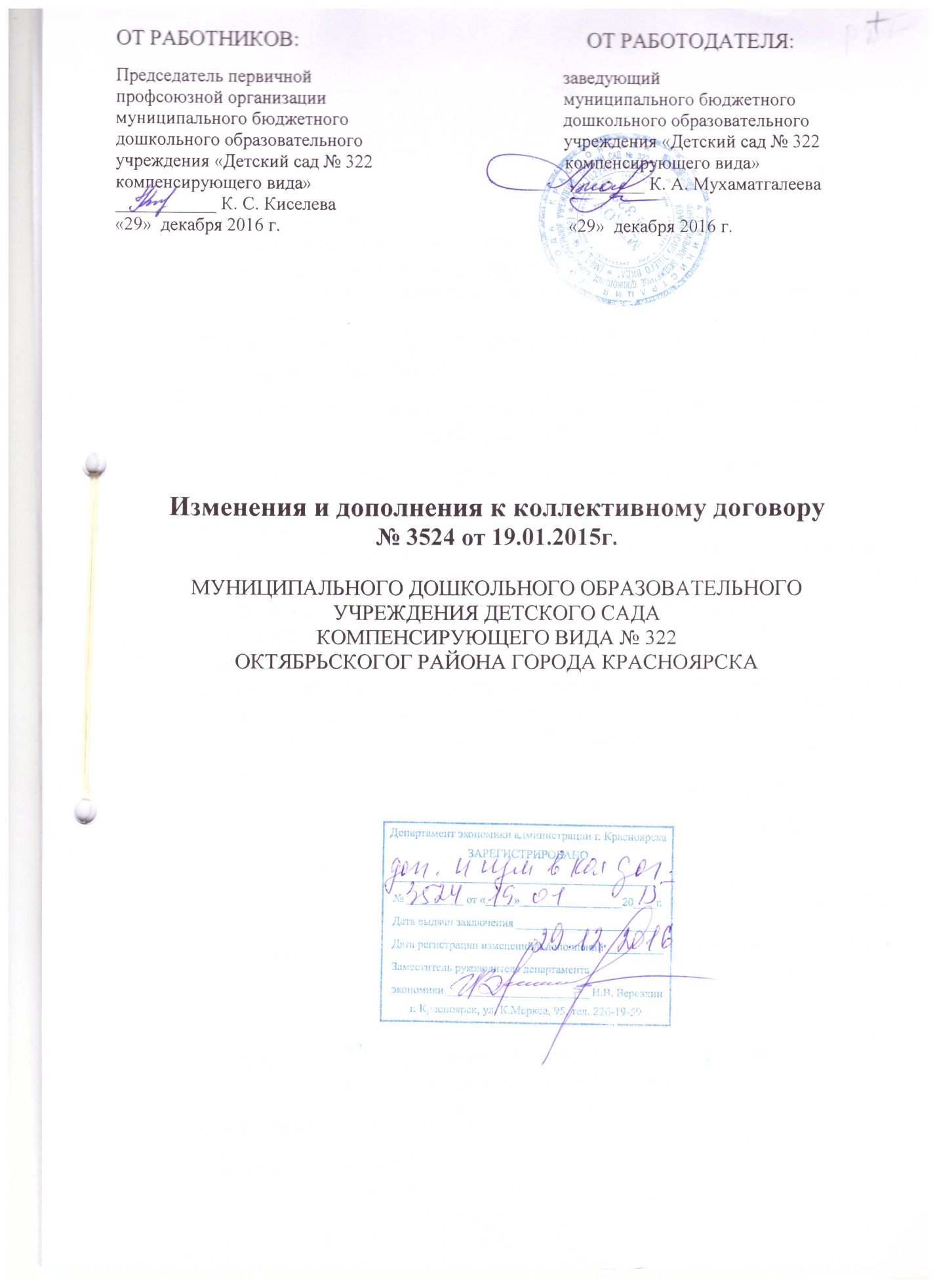 В целях совершенствования системы оплаты труда работников          муниципальных образовательных учреждений города Красноярска, в соответствии со ст. 41, 58, 59 Устава города Красноярска, внести в коллективный договор Муниципального бюджетного дошкольного образовательного учреждения «Детский сад № 322 компенсирующего вида» следующие изменения:В положении об оплате труда работников договор Муниципального бюджетного дошкольного образовательного учреждения «Детский сад № 322 компенсирующего вида» приложение № 1 читать в следующей редакции: Размеры окладов (должностных окладов), ставок заработной платы работников Учреждения Профессиональная квалификационная группа должностей работников образования   Размеры окладов (должностных окладов), ставок заработной платы, устанавливаются Постановлением администрации города Красноярска от 03 сентября 2014г. № 539 «О внесении изменений в постановление администрации города от 27.01.2010г  № 14» на основе профессиональных групп, утвержденных Приказом Минздрава соцразвития РФ от 05.05.2008 № 216н «Об утверждении профессиональных квалификационных групп должностей работников образования», о внесении изменений в постановление Правительства Красноярского края от 15.12.2009 № 648-п «Об утверждении примерного положения об оплате труда работников краевых государственных бюджетных и казенных учреждений, подведомственных министерству образования и науки Красноярского края»<*> Для должности «младший воспитатель» минимальный размер оклада (должностного оклада), ставки заработной платы устанавливается в размере 3 226,00 руб».Таблицу пункта 2. «Профессиональная квалификационная группа 
«Общеотраслевые должности служащих» читать в следующей редакции:   Дополнить абзацем следующего содержания:«Минимальный размер оклада (должностного оклада), ставки заработной платы по должности «специалист по охране труда» устанавливается в размере 3 484,0 рубля.»Таблицу п.3 «Профессиональные квалификационные группыобщеотраслевых профессий рабочих» читать в следующей редакции:4) в пункте 5 «Условия установления повышающего коэффициента» в абзаце четвертом слова «персональных выплат <25%» заменить словами «персональных выплат <15%»;   в абзаце пятом слова «персональных выплат> 25%» заменить словами «персональных выплат> 15%»;  в абзаце двенадцатом слова «не менее 25%» заменить словами «не менее 15%».Главу VI читать в следующей редакции: Оплата труда руководителей учреждения, их заместителей    6.1. Оплата труда руководителей учреждения, их заместителей учреждения осуществляется в виде заработной платы, которая включает в себя:должностной оклад;выплаты компенсационного характера;выплаты стимулирующего характера.   6.2. Размер должностного оклада руководителя учреждения устанавливается трудовым договором и определяется в кратном отношении к среднему размеру оклада (должностного оклада), ставки заработной платы работников основного персонала, возглавляемого им учреждения с учетом отнесения учреждения к группе по оплате труда руководителей.   6.3. Группа по оплате труда руководителя учреждения определяется на основании объемных показателей, характеризующих работу учреждения, а также иных показателей, учитывающих численность работников учреждения, наличие структурных подразделений, техническое обеспечение учреждения и другие факторы, в соответствии с приложением 6 к настоящему Положению.   6.4. Руководителю учреждения группа по оплате труда руководителей учреждений устанавливается приказом управления образования администрации района в городе и определяется не реже одного раза в год в соответствии со значениями объемных показателей за предшествующий год.Группа по оплате труда для вновь открываемых учреждений устанавливается исходя из плановых (проектных) показателей, но не более чем на 2 года.   6.5. Размеры должностных окладов заместителей руководителей устанавливаются руководителем учреждения на 30 процентов ниже размеров должностных окладов руководителей этих учреждений.   6.6. Выплаты компенсационного характера руководителю учреждения, заместителям руководителя устанавливаются в соответствии с разделом 3 настоящего Положения как в процентах к должностным окладам, так и в абсолютных размерах, если иное не установлено законодательством.    6.7. Объем средств на осуществление выплат стимулирующего характера руководителю учреждений выделяется в бюджетной смете учреждения.   6.8 Объем средств на указанные цели определяется в кратном отношении к размерам должностных окладов руководителей учреждений.    6.9. Количество должностных окладов руководителей учреждений, учитываемых при определении объема средств на выплаты стимулирующего характера руководителям учреждений, составляет до 35 должностных окладов руководителей учреждений в год с учетом районного коэффициента, процентной надбавки к заработной плате за стаж работы в районах Крайнего Севера и приравненных к ним местностях или надбавки за работу в местностях с особыми климатическими условиями.   Конкретное количество должностных окладов определяется по типам учреждения и устанавливается на основании распоряжения заместителя Главы города, курирующего социальную сферу.Сложившаяся к концу отчетного периода экономия бюджетных средств по стимулирующим выплатам руководителям учреждений может направляться на стимулирование труда работников учреждений.    Направление указанных средств на иные цели осуществляется 
по согласованию с главным управлением образования администрации города.  6.10. Распределение фонда стимулирования руководителей учреждений осуществляется один раз в шесть месяцев комиссией по установлению стимулирующих выплат, образованной главным управлением образования администрации города (далее – комиссия).   6.11. Управления образования администраций районов в городе представляют в комиссию аналитическую информацию о показателях деятельности учреждений, в том числе включающую мнение органов самоуправления образовательных учреждений, являющуюся основанием для установления стимулирующих выплат руководителям.   6.12. Руководители учреждений имеют право присутствовать на заседании комиссии и давать необходимые пояснения.   6.13. Комиссия принимает решение об установлении стимулирующих выплат и их размере открытым голосованием при условии присутствия не менее половины членов комиссии. Решение комиссии оформляется протоколом. На основании протокола комиссии главное управление образования администрации города издает приказ об установлении стимулирующих выплат руководителям.   Выплаты стимулирующего характера устанавливаются за каждый вид выплат раздельно.6.14. Размер стимулирующих выплат за важность выполняемой работы, степень самостоятельности и ответственности при выполнении поставленных задач, за интенсивность и высокие результаты работы,           за качество выполняемых работ руководителям учреждений снижается в случае наличия дисциплинарного взыскания не снятого на момент принятия решения комиссией:в виде замечания – на 10%;в виде выговора – на 20%.   В случае наличия одновременно двух и более видов дисциплинарных взысканий размер процентов, на которые снижаются стимулирующие выплаты за важность выполняемой работы, степень самостоятельности и ответственности при выполнении поставленных задач, за интенсивность и высокие результаты работы, за качество выполняемых работ суммируется, но не более чем на 30%.»6.18. Виды выплат стимулирующего характера, размер и условия их осуществления, критерии оценки результативности и качества деятельности учреждений для руководителей, заместителей и главных бухгалтеров общеобразовательных учреждений устанавливаются согласно приложению 8  к настоящему Положению.   6.15. Виды выплат стимулирующего характера, размер и условия их осуществления, критерии оценки результативности и качества деятельности учреждений для руководителей, заместителей дошкольных учреждений устанавливаются согласно настоящего Положения.   6.16. Виды выплат стимулирующего характера, размер и условия их осуществления, критерии оценки результативности и качества деятельности учреждений для руководителей, заместителей образовательных учреждений дополнительного образования детей устанавливаются согласно приложению 10 к настоящему Положению.  6.17. Заместителям руководителя сроки установления и размер стимулирующих выплат устанавливаются приказом руководителя соответствующего учреждения.   6.18. Руководителям учреждений, их заместителям может оказываться единовременная материальная помощь в связи с бракосочетанием, рождением ребенка, несчастным случаем (пожар, хищение имущества), необходимостью оплаты дорогостоящих лекарств при лечении работника, в связи со смертью супруга (супруги) или близких родственников (детей, родителей).   6.19. Единовременная материальная помощь, предоставляемая руководителю учреждения в соответствии с настоящим Положением, выплачивается на основании приказа главного управления образования администрации города в пределах утвержденного фонда оплаты труда учреждения.   6.20.Выплата единовременной материальной помощи заместителям руководителя учреждения производится на основании приказа руководителя учреждения с учетом норм настоящего Положения в пределах утвержденного фонда оплаты труда учреждения.   3. Дополнить приложение 4 дополнить строками следующего содержания: 4.Приложение 5 изложить в следующей редакции:Виды выплат стимулирующего характера, размер и условия их осуществления, критерии оценки результативности и качества деятельности учреждений для руководителей, заместителей дошкольных учреждений   5. Внести изменения в п. 5.10.5 главы 5 Коллективного договора «Рабочее время и время отдыха»:    Порядок предоставления педагогическим работникам длительного отпуска сроком до одного года устанавливает правила и условия предоставления педагогическим работникам организаций, осуществляющих образовательную деятельность, длительного отпуска сроком до одного года (далее соответственно - длительный отпуск, организация, Порядок).   Педагогические работники, замещающие должности, поименованные в разделе I номенклатуры должностей педагогических работников организаций, осуществляющих образовательную деятельность, должностей руководителей образовательных организаций, утвержденной постановлением Правительства Российской Федерации от 8 августа 2013 г. N 678 (Собрание законодательства Российской Федерации, 2013, N 33, ст. 4381) (далее соответственно - педагогические работники, Номенклатура), имеют право на длительный отпуск не реже чем через каждые десять лет непрерывной педагогической работы .   Продолжительность непрерывной педагогической работы устанавливается организацией в соответствии с записями в трудовой книжке или на основании других надлежащим образом оформленных документов, подтверждающих факт непрерывной педагогической работы.   При предоставлении длительного отпуска сроком до одного года учитывается:  Фактически проработанное время замещения должностей педагогических работников по трудовому договору. Периоды фактически проработанного времени замещения должностей педагогических работников по трудовому договору суммируются, если продолжительность перерыва между увольнением с педагогической работы и поступлением на педагогическую работу, либо после увольнения из федеральных органов исполнительной власти и органов исполнительной власти субъектов Российской Федерации, осуществляющих государственное управление в сфере образования, органов местного самоуправления, осуществляющих управление в сфере образования, при условии, что работе в указанных органах предшествовала педагогическая работа, составляет не более трех месяцев;   Время, когда педагогический работник фактически не работал, но за ним сохранялось место работы (должность) (в том числе время вынужденного прогула при незаконном увольнении или отстранении от работы, переводе на другую работу и последующем восстановлении на прежней работе, время, когда педагогический работник находился в отпуске по уходу за ребенком до достижения им возраста трех лет);   Время замещения должностей педагогических работников по трудовому договору в период прохождения производственной практики, если перерыв между днем окончания профессиональной образовательной организации или образовательной организации высшего образования и днем поступления на педагогическую работу не превысил одного месяца.   Продолжительность длительного отпуска, очередность его предоставления, разделение его на части, продление на основании листка нетрудоспособности в период нахождения в длительном отпуске, присоединение длительного отпуска к ежегодному основному оплачиваемому отпуску, предоставление длительного отпуска, работающим по совместительству, оплата за счет средств, полученных организацией от приносящей доход деятельности, и другие вопросы, не предусмотренные настоящим Порядком, определяются коллективным договором.   Длительный отпуск предоставляется педагогическому работнику на основании его заявления и оформляется распорядительным актом организации.   За педагогическими работниками, находящимися в длительном отпуске, сохраняется место работы (должность).   За педагогическими работниками, находящимися в длительном отпуске, сохраняется объем учебной нагрузки при условии, что за этот период не уменьшилось количество часов по учебным планам, учебным графикам, образовательным программам или количество обучающихся, учебных групп (классов).   Во время длительного отпуска не допускается перевод педагогического работника на другую работу, а также увольнение его по инициативе работодателя, за исключением ликвидации организации.Квалификационные уровниКвалификационные уровниРазмер оклада (должностного оклада), ставки заработной платы, руб.Профессиональная квалификационная группа должностей работников 
учебно-вспомогательного персонала первого уровняПрофессиональная квалификационная группа должностей работников 
учебно-вспомогательного персонала первого уровняПрофессиональная квалификационная группа должностей работников 
учебно-вспомогательного персонала первого уровня           2713,0Профессиональная квалификационная группа должностей работников учебно-вспомогательного персонала второго уровняПрофессиональная квалификационная группа должностей работников учебно-вспомогательного персонала второго уровняПрофессиональная квалификационная группа должностей работников учебно-вспомогательного персонала второго уровня1 квалификационный уровень1 квалификационный уровень2 857,0 <*>2 квалификационный уровень2 квалификационный уровень            3170,0Профессиональная квалификационная группа должностей педагогических работниковПрофессиональная квалификационная группа должностей педагогических работниковПрофессиональная квалификационная группа должностей педагогических работников1 квалификационный уровень при наличии среднего профессионального образования4 687,01 квалификационный уровень при наличии высшего профессионального образования5 334,02 квалификационный уровеньпри наличии среднего профессионального образования4 906,02 квалификационный уровеньпри наличии высшего профессионального образования5 587,03 квалификационный уровеньпри наличии среднего профессионального образования5 373,03 квалификационный уровеньпри наличии высшего профессионального образования6 119,04 квалификационный уровеньпри наличии среднего профессионального образования5 880,04 квалификационный уровеньпри наличии высшего профессионального образования6 699,0«Квалификационные уровниМинимальный размер оклада (должностного оклада), ставкизаработной платы, руб.12Профессиональная квалификационная группа«Общеотраслевые должности служащих первого уровня»Профессиональная квалификационная группа«Общеотраслевые должности служащих первого уровня»1-й квалификационный уровень2 857,02-й квалификационный уровень3 013,0Профессиональная квалификационная группа«Общеотраслевые должности служащих второго уровня»Профессиональная квалификационная группа«Общеотраслевые должности служащих второго уровня»1-й квалификационный уровень3 170,02-й квалификационный уровень3 484,03-й квалификационный уровень3 828,04-й квалификационный уровень4 831,0Профессиональная квалификационная группа«Общеотраслевые должности служащих третьего уровня»Профессиональная квалификационная группа«Общеотраслевые должности служащих третьего уровня»1-й квалификационный уровень3 484,02-й квалификационный уровень3 828,03-й квалификационный уровень 4 202,04-й квалификационный уровень5 051,0»«Квалификационные уровниМинимальный размер оклада (должностного оклада), ставки заработной платы, 
руб.Профессиональная квалификационная группа«Общеотраслевые профессии рабочих первого уровня»Профессиональная квалификационная группа«Общеотраслевые профессии рабочих первого уровня»1-й квалификационный уровень2 454,02-й квалификационный уровень2 572,0Профессиональная квалификационная группа «Общеотраслевые профессии рабочих второго уровня»Профессиональная квалификационная группа «Общеотраслевые профессии рабочих второго уровня»1-й квалификационный уровень2 857,02-й квалификационный уровень 3 484,03-й квалификационный уровень 3 828,04-й квалификационный уровень612,0»№ п/пВиды персональных выплатПредельный размер выплат к окладу (должностному окладу)«2Сложность, напряженность и особый режим работы, наличие филиалов:«2до 315%«2свыше 345%»«Специалист по охране труда выплаты за важность выполняемой работы, степень самостоятельности и ответственности при выполнении поставленных задачвыплаты за важность выполняемой работы, степень самостоятельности и ответственности при выполнении поставленных задачвыплаты за важность выполняемой работы, степень самостоятельности и ответственности при выполнении поставленных задачвыплаты за важность выполняемой работы, степень самостоятельности и ответственности при выполнении поставленных задачвыплаты за важность выполняемой работы, степень самостоятельности и ответственности при выполнении поставленных задач«Специалист по охране труда проведение профилактических работ по предупреждению производственного травматизмаконтроль за соблюдением в учреждении правовых актов по охране труда контроль за соблюдением в учреждении правовых актов по охране труда отсутствие замечаний10«Специалист по охране труда проведение профилактических работ по предупреждению производственного травматизмаотсутствие производственных травмотсутствие производственных травмотсутствие травм20«Специалист по охране труда проведение теоретических занятий по соблюдению требований безопасностиоценивается по факту проведения занятийоценивается по факту проведения занятий1 занятие свыше 1515«Специалист по охране труда выплаты за интенсивность и высокие результаты работывыплаты за интенсивность и высокие результаты работывыплаты за интенсивность и высокие результаты работывыплаты за интенсивность и высокие результаты работывыплаты за интенсивность и высокие результаты работы«Специалист по охране труда составление и предоставление отчетности по охране труда в срок и по установленным формамоценивается по факту отсутствия обоснованных зафиксированных замечаний оценивается по факту отсутствия обоснованных зафиксированных замечаний 0 замечаний30«Специалист по охране труда инициативный подход к работепредложения администрации по эффективной организации работы и рациональному использованию финансовых и материальных ресурсовпредложения администрации по эффективной организации работы и рациональному использованию финансовых и материальных ресурсов1 предложение10«Специалист по охране труда выплаты за качество выполняемых работвыплаты за качество выполняемых работвыплаты за качество выполняемых работвыплаты за качество выполняемых работвыплаты за качество выполняемых работ«Специалист по охране труда соблюдение требований техники безопасности, пожарной безопасности и охраны труда, правил внутреннего трудового распо-рядкаобоснованные зафиксированные замечанияотсутствие замечанийотсутствие замечаний30»ДолжностиКритерии оценки эффективности и качества деятельности учрежденияУсловияУсловияПредельный размер выплат к окладу (должностному окладу), ставке заработной платыДолжностиКритерии оценки эффективности и качества деятельности учреждениянаименованиеиндикаторПредельный размер выплат к окладу (должностному окладу), ставке заработной платы12345РуководительВыплаты за важность выполняемой работы, степень самостоятельности и ответственности при выполнении поставленных задачВыплаты за важность выполняемой работы, степень самостоятельности и ответственности при выполнении поставленных задачВыплаты за важность выполняемой работы, степень самостоятельности и ответственности при выполнении поставленных задачВыплаты за важность выполняемой работы, степень самостоятельности и ответственности при выполнении поставленных задачРуководительСоздание условий для осуществления образовательного процессаматериально-техническая, ресурсная обеспеченность образовательного процессав соответствии с лицензией15%РуководительСоздание условий для осуществления образовательного процессаобеспечение санитарно-гигие-нических условий образовательного процесса; обеспечение санитарно-бытовых условий, выполнение требований пожарной и электробезопасности, охраны трудаотсутствие предписаний над-зорных органов или устранение предписаний в установленные сроки15%РуководительСоздание условий для осуществления образовательного процессаукомплектованность педагогическими кадрами, их качественный составположительная динамика аттестации педагогических кадров на квалификационную категорию10%РуководительСоздание условий для осуществления образовательного процессаэффективность финансово-экономической деятельностиисполнение бюджетной сметы, плана финансово-хозяйственной деятельности10%РуководительСоздание условий для осуществления образовательного процессаэффективность финансово-экономической деятельностисвоевременность и качественное проведение текущих и капитальных ремонтов10%РуководительСоздание условий для осуществления образовательного процессаэффективность финансово-экономической деятельностиобеспечение жизнедеятельности учреждения в соответствии с нормами5%Сохранение здоровья детей в учрежденииорганизация обеспечения воспитанников горячим питанием в соответствии с согласованным с Рос-потребнадзором цикличным менюотсутствие жалоб, замен продуктов, замечаний Роспотреб-надзора15%Сохранение здоровья детей в учреждениисоздание и реализация программ и проектов, направленных на сохранение здоровья детейотсутствие динамики увеличения числа хронических и сезонных заболеваний детей15%Выплаты за интенсивность и высокие результаты работыВыплаты за интенсивность и высокие результаты работыВыплаты за интенсивность и высокие результаты работыВыплаты за интенсивность и высокие результаты работыОбеспечение качества образования в учрежденииучастие в инновационной деятельности, ведение экспериментальной работыучастие в конкурсах инновационных учреждений, участие педагогов в профессиональных конкурсах10%Обеспечение качества образования в учрежденииучастие в инновационной деятельности, ведение экспериментальной работыпобеды в конкурсах инновационных учреждений, победы педагогов в профессиональных конкурсах15%Обеспечение качества образования в учреждениидостижения детей в конкурсах, смотрах, конференциях, соревнованияхналичие призеров и победителей15%Сохранность контингента детейнаполняемость групп в течение года в соответствии с планом комплектованиядвижение детей в пределах 1–2% от общей численности10%Выплаты за качество выполняемых работВыплаты за качество выполняемых работВыплаты за качество выполняемых работВыплаты за качество выполняемых работЭффективность управленческой деятельностиобеспечение государственно-общественного характера управления в учрежденииналичие и функционирование в уч-реждении органа го-судаственно-общест-венного управления5%Эффективность управленческой деятельностиотсутствие обоснованных обращений граждан по поводу конфликтных ситуаций05%Эффективность управленческой деятельностиотсутствие нарушений трудового законодательства010%Управленческая культуракачество владения управленческими функциями (аналитические документы, обоснованность и реализация программ, проектов, планов, системность контроля, своевременность коррекции, согласованность руководства, четкость организации)наличие программ, проектов, планов и аналитических документов по их реализации10%Управленческая культураэффективность реализуемой кадровой политики (оптимальность штатного расписания, стабильность кадрового состава)наличие действующей системы непрерывного профессионального развития педагогических кадров10%Заместитель руководителяВыплаты за важность выполняемой работы, степень самостоятельности и ответственности при выполнении поставленных задачВыплаты за важность выполняемой работы, степень самостоятельности и ответственности при выполнении поставленных задачВыплаты за важность выполняемой работы, степень самостоятельности и ответственности при выполнении поставленных задачВыплаты за важность выполняемой работы, степень самостоятельности и ответственности при выполнении поставленных задачЗаместитель руководителяСоздание условий для осуществления учебно-воспитательного процессаматериально-техническая, ресурсная обеспеченность учебно-воспита-тельного процессав соответствии с лицензией10%Заместитель руководителяСоздание условий для осуществления учебно-воспитательного процессаналичие высококвалифицированных педагогических кадровположительная динамика аттестации педагогических кадров на квалификационную категорию15%Заместитель руководителяСоздание условий для осуществления учебно-воспитательного процессаобеспечение санитарно-гигие-нических условий процесса обучения; обеспечение санитарно-быто-вых условий, выполнение тре-бований пожарной и электробезопасности, охраны трудаотсутствие предписаний над-зорных органов или устранение предписаний в установленные сроки15%Заместитель руководителяСоздание условий для осуществления учебно-воспитательного процессасистема непрерывного развития педагогических кадровналичие и реализация программы развития педагогических кадров10%Заместитель руководителяСохранение здоровья детей в уч-режденииорганизация обеспечения воспитанников горячим питанием в соответствии с согласованным с Рос-потребнадзором цикличным менюотсутствие жалоб, замен продуктов, замечаний Роспотреб-надзора10%Заместитель руководителяСохранение здоровья детей в уч-реждениисоздание и реализация программ и проектов, направленных на сохранение здоровья детейорганизация и проведение мероприятий, способствующих здоровью учащихся, воспитанников10%Заместитель руководителяСохранение здоровья детей в уч-реждениипосещаемость детейне менее 80%20%Заместитель руководителяВыплаты за интенсивность и высокие результаты работыВыплаты за интенсивность и высокие результаты работыВыплаты за интенсивность и высокие результаты работыВыплаты за интенсивность и высокие результаты работыЗаместитель руководителяОбеспечение качества образования в учрежденииучастие в инновационной деятельности, ведение экспериментальной работыучастие в конкурсах инновационных учреждений, участие педагогов в профессиональных конкурсах10%Заместитель руководителяОбеспечение качества образования в учрежденииучастие в инновационной деятельности, ведение экспериментальной работыпобеды в конкурсах инновационных учреждений, победы педагогов в профессиональных конкурсах20%Заместитель руководителяОбеспечение качества образования в учреждениидостижения воспитанников в конкурсах, смотрах, конференциях, соревнованияхналичие призеров и победителей20%Заместитель руководителяСохранность контингента обучающихся, воспитанниковнаполняемость групп в течение года в соответствии с планом комплектованиядвижение детей в пределах 1–2% от общей численности10%Заместитель руководителяВыплаты за качество выполняемых работВыплаты за качество выполняемых работВыплаты за качество выполняемых работВыплаты за качество выполняемых работЗаместитель руководителяЭффективность управленческой деятельностиуправление учебно-воспита-тельным процессом на основе программ и проектов (программа развития учреждения, программа воспитания)наличие и реализация программи проектов20%